1060622農藝社先前收割下的薏苡植株，你看看，生命的力量，就這樣發芽了。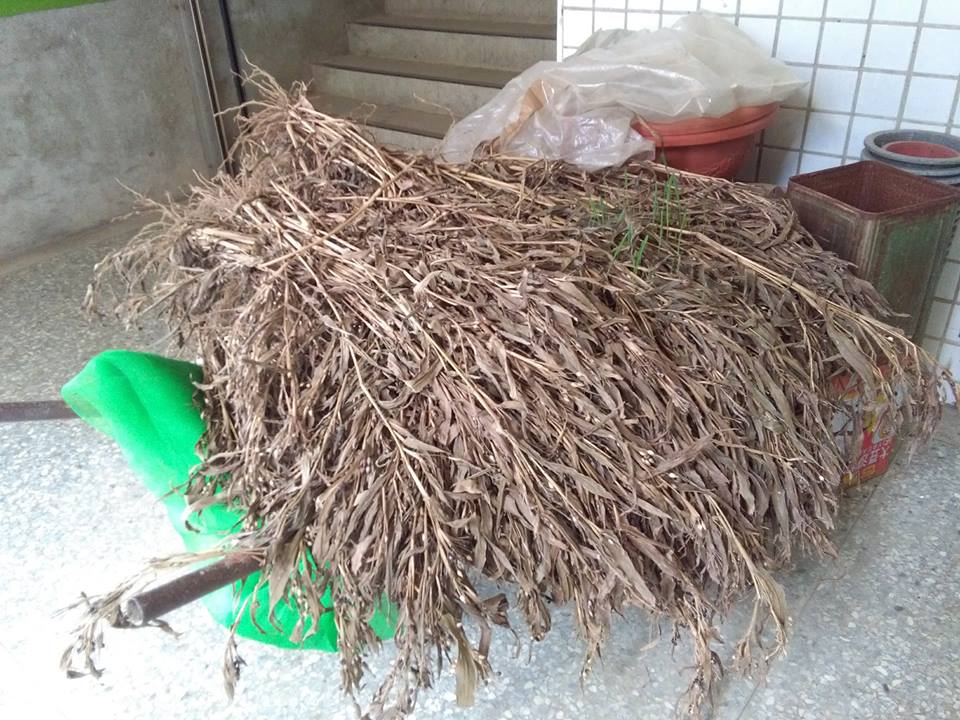 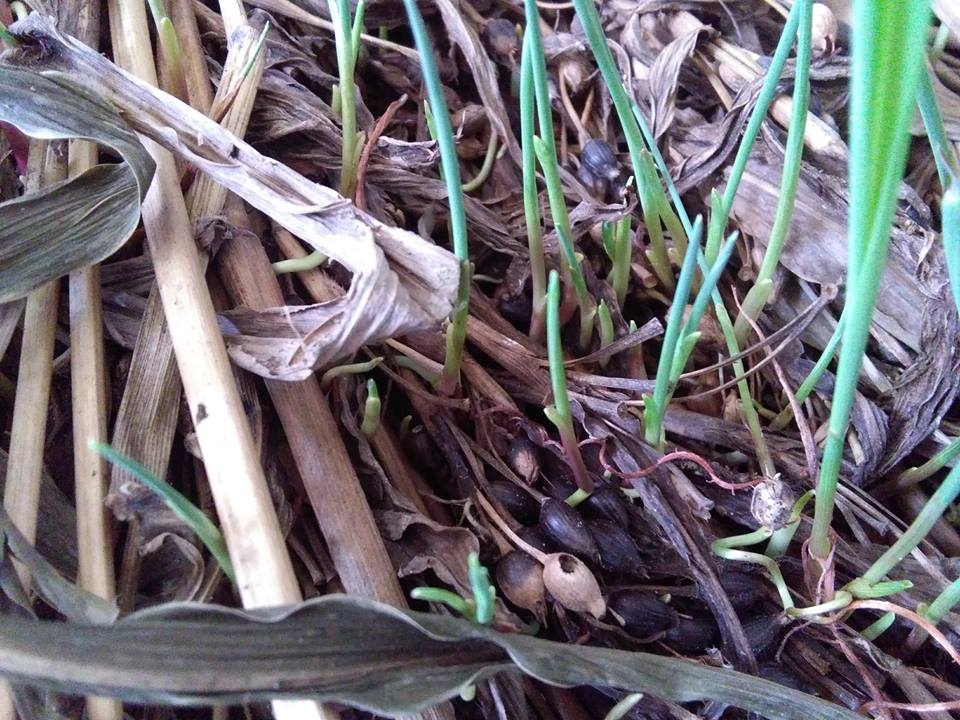 